DAFTAR PUSTAKAAghni, R. (2018) ‘Fungsi dan Jenis Media Pembelajaran dalam Pembelajaran Akuntansi’, Jurnal Pendidikan Akuntansi Indonesia, Vol. XVI, No. 1, p. 101.Andari, D.A. (2021) Media Pembelajaran Berbasis ICT. Blitar: Guepedia. Hamid, M.A. et al. (2020) Media Pembelajaran. Medan: Yayasan Kita Menulis. Hidayatullah (2018) Penelitian Tindakan Kelas. Lebak Banten: LKP Setia Budhi.Jonathans, P., Tlonaen, Z., and dkk (2021) Menggagas Asa Dharma Perguruan Tinggi di Era Pandemi. Klaten: Lakeisha.Kustandi, C. and Darmawan, D. (2020) Pengembangan Media Pembelajaran.Jakarta: Kencana.Marbun, S.M. (2018) Psikologi Pendidikan. Ponorogo: Uwais Inspirasi Indonesia. Moleong, L.J. (2019) Metologi penelitian kualitatif. Bandung: PT RemajaRosdakarya Offset.Muhammad, N. (2020) Eric Yuan: Sang Triliuner di Balik Aplikasi Zoom.Yogyakarta: Genesis Learning.Nurhasanah, S. and Sobandi, A. (2016) ‘Minat Belajar Sebagai Determinan Hasil Belajar Siswa (Learning Interest as Determinant Student Learning Outcomes)’, Jurnal Pendidikan Manajemen Perkantoran, Vol. 1 No. 1, pp. 130–131.Parnawi, A. (2019) Psikologi Belajar. Yogyakarta: Deepublish.Pratiwi, I.T.M. and Meilani, R.I. (2018) ‘Peran Media Pembelajaran dalam Meningkatkan Prestasi Belajar Siswa’, Jurnal Pendidikan Manajemen Perkantoran (JPManper), 3(2), pp. 173–181. Available at: https://doi.org/10.17509/jpm.v3i2.11762.Rifa’i, A. (2021) Mekar Berseri di Masa Pandemi(Kumpulan Best Practices Inovasi Pembelajaran Pada Sekolah Model di Masa Pandemi Covid 19) SMP, SMA, SMK. Yogyakarta: Budi Utama.79Sapriyah (2019) ‘Media Pembelajaran dalam Proses Belajar Mengajar’, Prosiding Seminar Nasional Pendidikan FKIP, Vol.2, No.1, pp. 472–473.Sastradipraja, C. (2021) Fundamental Hardware dan Jaringan Komputer.Bandung: Media Sains Indonesia.Setiawan, M.A. (2017) Belajar dan Pembelajaran. Ponorogo: Uwais Inspirasi Indonesia.Sugiyono (2019) Metode Penelitian Kuantitatif Kualitatif dan R & D. Bandung: Alfabeta.Tafonao, T. (2019) ‘Peranan Media Pembelajaran Dalam Meningkatkan Minat Belajar Mahasiswa’, Jurnal Komunikasi Pendidikan, Vol.2 No.2, p. 112.Yaumi, M. (2021) Media dan Teknologi Pembelajaran. Jakarta: Kencana. Yusuf, M. (2017) Metode Penelitian Kuantitatif, Kualitatif, & PenelitianGabungan. Jakarta: Kencana.Yusuf, Y. et al. (2020) Call for Book Tema 3 (Media Pembelajaran). Surabaya: CV.Jakad Media Publishing.Zainiyati, H.S. (2017) Pengembangan media pembelajaran berbasis ICT konsep dan aplikasi pada pembelajaran pendidikan islam. Jakarta: Kencana.Zebua, R. and Suhardini, A. (2021) Model Pembelajaran Pendidikan Karakter Panduan Operasional Untuk Pembelajaran Online dan di Lengkapi contoh Implementasi pada Mapel PAI & BP. Yogyakarta: Nas Media Pustaka.LAMPIRAN81PEDOMAN OBSERVASINama Peneliti	: Ganang Chandra PratamaNama Narasumber	: Anggi Nuril Handayani/semester VIJudul	: PERANAN MEDIA PEMBELAJARAN GOOGLE MEET DALAM MENINGKATKAN MINAT BELAJAR MAHASISWA PENDIDIKAN EKONOMI FAKULTAS KEGURUAN ILMU PENDIDIKAN UNIVERSITAS PANCASAKTI TEGALPEDOMAN OBSERVASINama Peneliti	: Ganang Chandra PratamaNama Narasumber	: Cahya Rusetiana Nastiti/semester IVJudul	: PERANAN MEDIA PEMBELAJARAN GOOGLE MEET DALAM MENINGKATKAN MINAT BELAJAR MAHASISWA PENDIDIKAN EKONOMI FAKULTAS KEGURUAN ILMU PENDIDIKAN UNIVERSITAS PANCASAKTI TEGALINSTRUMEN WAWANCARANarasumber	: Mahasiswa Pendidikan Ekonomi Fakultas Keguruan dan  Ilmu Pendidikan Universitas Pancasakti Tegal.Judul	: PERANAN MEDIA PEMBELAJARAN VIDEO CONFERENCE DALAM MENINGKATKAN MINAT BELAJAR MAHASISWA PENDIDIKAN EKONOMI FAKULTAS KEGURUAN ILMU PENDIDIKAN UNIVERSITAS PANCASAKTI TEGALPertanyaan mengenai Peran Media Pembelajaran Video ConferenceBagaimana	pendapat	anda	tentang	belajar	menggunakan	media pembelajaran?Menurut anda jenis media pembelajaran apa yang banyak diminati saat pembelajaran?Apakah peran media pembelajaran video conference sangat membantu pembelajaran secara daring? Berikan alasannya!Menurut anda platform video conference apa yang banyak diminati karena lebih mudah dan efektif dilakukan saat pembelajaran jarak jauh?Apa kekurangan yang anda rasakan saat pembelajaran menggunakan video conference?Apakah ada kesulitan yang anda alami ketika menggunakan video conference?Apakah dalam   penggunaan   media   pembelajaran   video   conferencependidik memadukan media pembelajaran lain (Power Point, whiteboard/jamboard	dan	Mind	Mapping)	sebagai	penunjang	ketika memaparkan materi?Apakah	perpaduan	media	pembelajaran	video	conference	dapat memudahkan anda untuk mengetahui materi yang sedang dibahas?Pertanyaan mengenai Minat Belajar mahasiswaBagaimana perasaan anda ketika pendidik memulai pembelajaran menggunakan media pembelajaran video conference?Apakah anda memperhatikan saat pembelajaran berlangsung?Apakah anda merespon saat sedang dilakukan diskusi dengan teman satu kelas?Saat pembelajaran berlangsung jika ada hal yang anda kurang pahami apakah anda akan bertanya?Apakah anda akan menjawab jika ada yang bertanya baik dari pendidik maupun dari teman satu kelas?Apa anda memahami materi atau tugas yang disampaikan oleh pendidik?Setelah pembelajaran selesai apakah anda akan memperdalam pemahaman tentang materi yang diajarkan oleh pendidik?HASIL WAWANCARAPERANAN MEDIA PEMBELAJARAN BERBASIS VIDEO CONFERENCE DALAM MENINGKATKAN MINAT BELAJAR MAHASISWA PENDIDIKAN EKONOMI FAKULTAS KEGURUAN DAN ILMU PENDIDIKAN UNIVERSITAS PANCASAKTI TEGALIdentitas NarasumberNama	: Alvina Haryani Tempat Tanggal Lahir: Tegal, 21 oktober 2000Status Mahasiswa	: Mahasiswa Aktif Pendidikan Ekonomi FKIP UPS Semester	: SatuHasil WawancaraHASIL WAWANCARAPERANAN MEDIA PEMBELAJARAN BERBASIS VIDEO CONFERENCE DALAM MENINGKATKAN MINAT BELAJAR MAHASISWA PENDIDIKAN EKONOMI FAKULTAS KEGURUAN DAN ILMU PENDIDIKAN UNIVERSITAS PANCASAKTI TEGALIdentitas NarasumberNama	: Dwi AgustinTempat Tanggal Lahir: Tegal, 6 Agustus 2004Status Mahasiswa	: Mahasiswa Aktif Pendidikan Ekonomi FKIP UPS Semester	: SatuHasil WawancaraHASIL WAWANCARAPERANAN MEDIA PEMBELAJARAN BERBASIS VIDEO CONFERENCE DALAM MENINGKATKAN MINAT BELAJAR MAHASISWA PENDIDIKAN EKONOMI FAKULTAS KEGURUAN DAN ILMU PENDIDIKAN UNIVERSITAS PANCASAKTI TEGALIdentitas NarasumberNama	: Rinda Ainun Azizah Tempat Tanggal Lahir: Brebes, 19 Mei 2003Status Mahasiswa	: Mahasiswa Aktif Pendidikan Ekonomi FKIP UPS Semester	: TigaHasil WawancaraHASIL WAWANCARAPERANAN MEDIA PEMBELAJARAN BERBASIS VIDEO CONFERENCE DALAM MENINGKATKAN MINAT BELAJAR MAHASISWA PENDIDIKAN EKONOMI FAKULTAS KEGURUAN DAN ILMU PENDIDIKAN UNIVERSITAS PANCASAKTI TEGALIdentitas NarasumberNama	: Widya Antika Marlinda Tempat Tanggal Lahir: Tegal, 8 Juni 2002Status Mahasiswa	: Mahasiswa Aktif Pendidikan Ekonomi FKIP UPS Semester	: TigaHasil WawancaraHASIL WAWANCARAPERANAN MEDIA PEMBELAJARAN BERBASIS VIDEO CONFERENCE DALAM MENINGKATKAN MINAT BELAJAR MAHASISWA PENDIDIKAN EKONOMI FAKULTAS KEGURUAN DAN ILMU PENDIDIKAN UNIVERSITAS PANCASAKTI TEGALIdentitas NarasumberNama	: Azahra Laura Salsabila Tempat Tanggal Lahir: Tegal, 15 Oktober 2001Status Mahasiswa	: Mahasiswa Aktif Pendidikan Ekonomi FKIP UPS Semester	: LimaHasil WawancaraHASIL WAWANCARAPERANAN MEDIA PEMBELAJARAN BERBASIS VIDEO CONFERENCE DALAM MENINGKATKAN MINAT BELAJAR MAHASISWA PENDIDIKAN EKONOMI FAKULTAS KEGURUAN DAN ILMU PENDIDIKAN UNIVERSITAS PANCASAKTI TEGALIdentitas NarasumberNama	: Pungki Indrayani Tempat Tanggal Lahir: Tegal, 18 April 2003Status Mahasiswa	: Mahasiswa Aktif Pendidikan Ekonomi FKIP UPS Semester	: LimaHasil WawancaraHASIL WAWANCARAPERANAN MEDIA PEMBELAJARAN BERBASIS VIDEO CONFERENCE DALAM MENINGKATKAN MINAT BELAJAR MAHASISWA PENDIDIKAN EKONOMI FAKULTAS KEGURUAN DAN ILMU PENDIDIKAN UNIVERSITAS PANCASAKTI TEGALIdentitas NarasumberNama	: Anindya Putri Tempat Tanggal Lahir: Tegal, 24 April 2000Status Mahasiswa	: Mahasiswa Aktif Pendidikan Ekonomi FKIP UPS Semester	: TujuhHasil WawancaraHASIL WAWANCARAPERANAN MEDIA PEMBELAJARAN BERBASIS VIDEO CONFERENCE DALAM MENINGKATKAN MINAT BELAJAR MAHASISWA PENDIDIKAN EKONOMI FAKULTAS KEGURUAN DAN ILMU PENDIDIKAN UNIVERSITAS PANCASAKTI TEGALIdentitas NarasumberNama	: Ulfatun Ziadatur Rizqoh Tempat Tanggal Lahir: 17 April 2001Status Mahasiswa	: Mahasiswa Aktif Pendidikan Ekonomi FKIP UPS Semester	: TujuhHasil WawancaraWawancara Bersama mahasiswa aktif semester satu Pendidikan Ekonomi :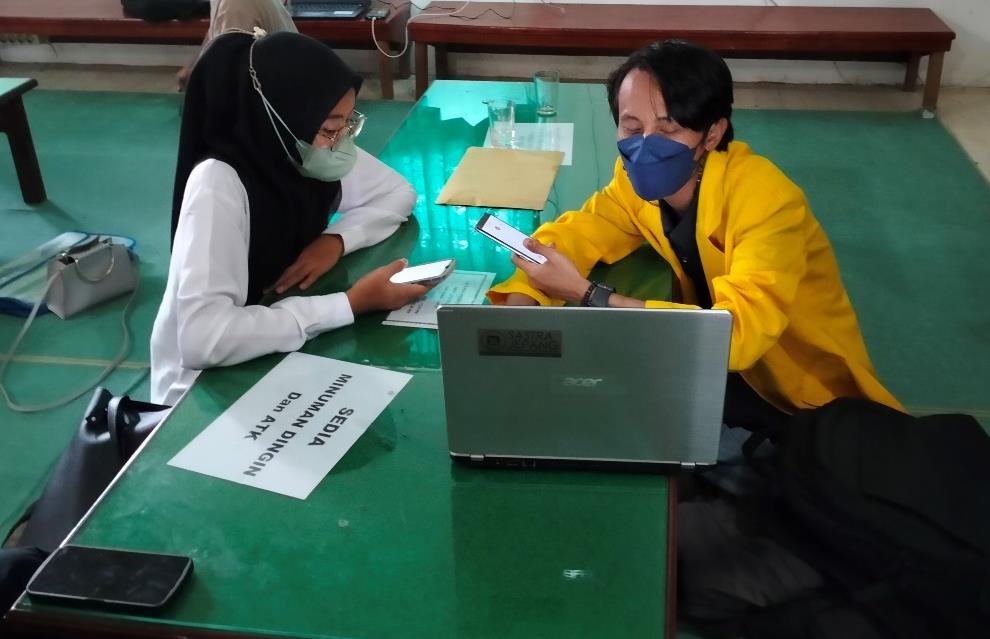 Dwi Agustin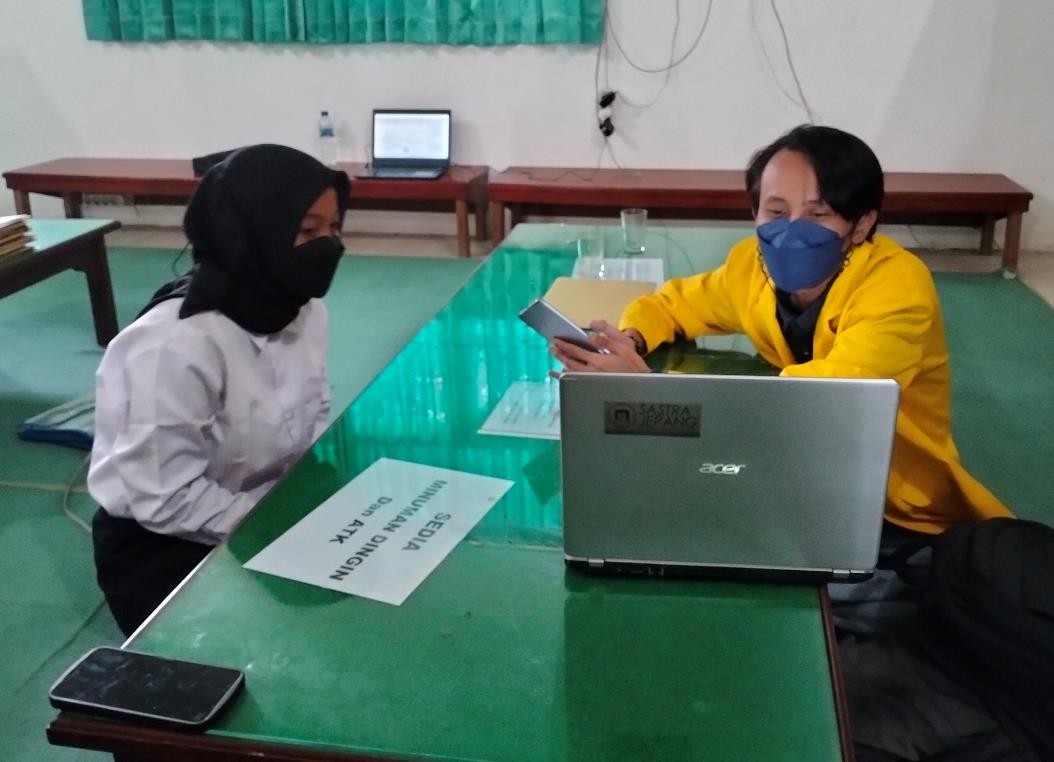 Alvina HaryaniWawancara Bersama mahasiswa aktif semester tiga Pendidikan Ekonomi :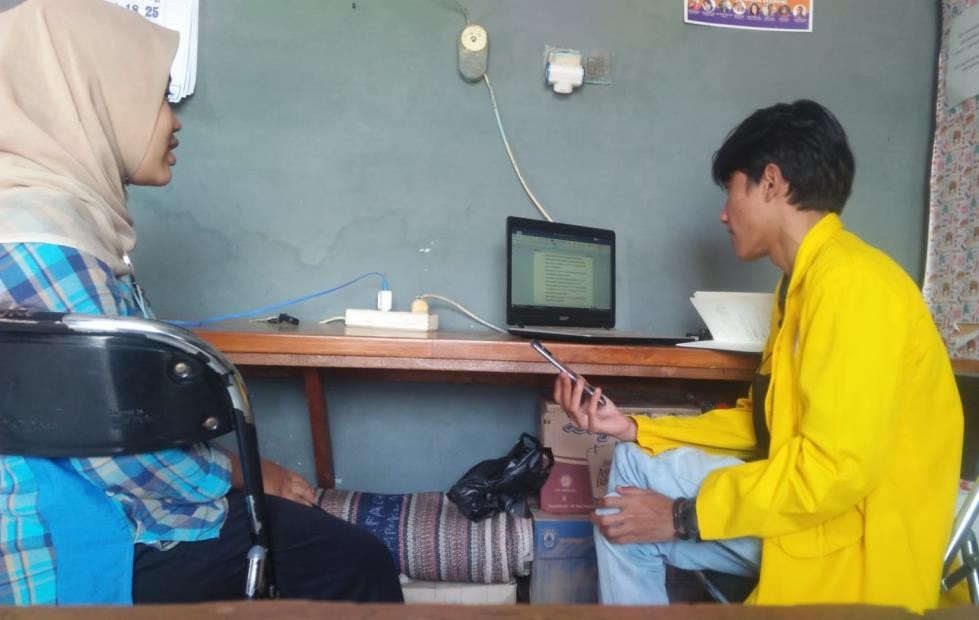 Rinda Ainun Azizah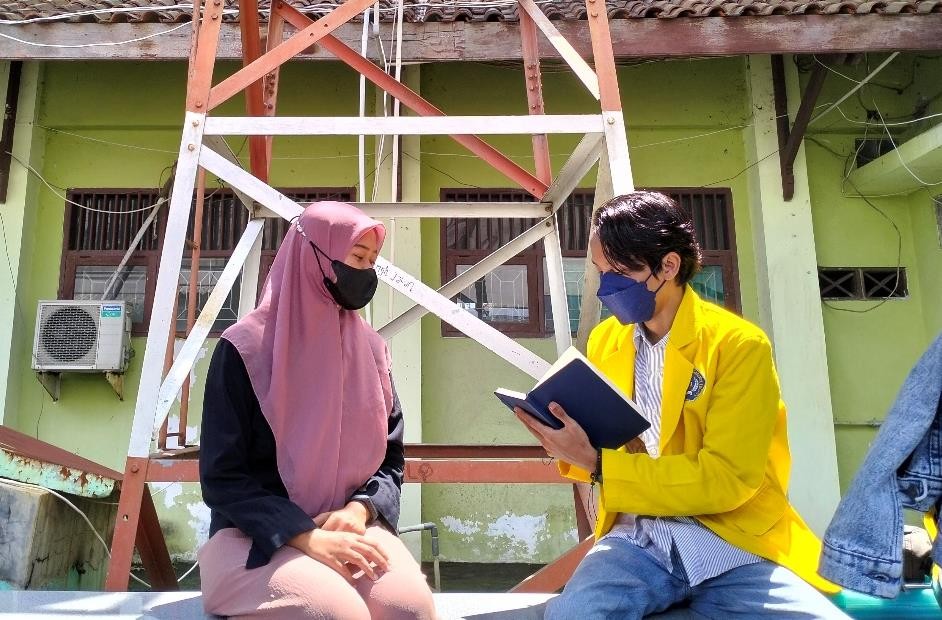 Widya Antika MarlindaWawancara Bersama mahasiswa aktif semester lima Pendidikan Ekonomi :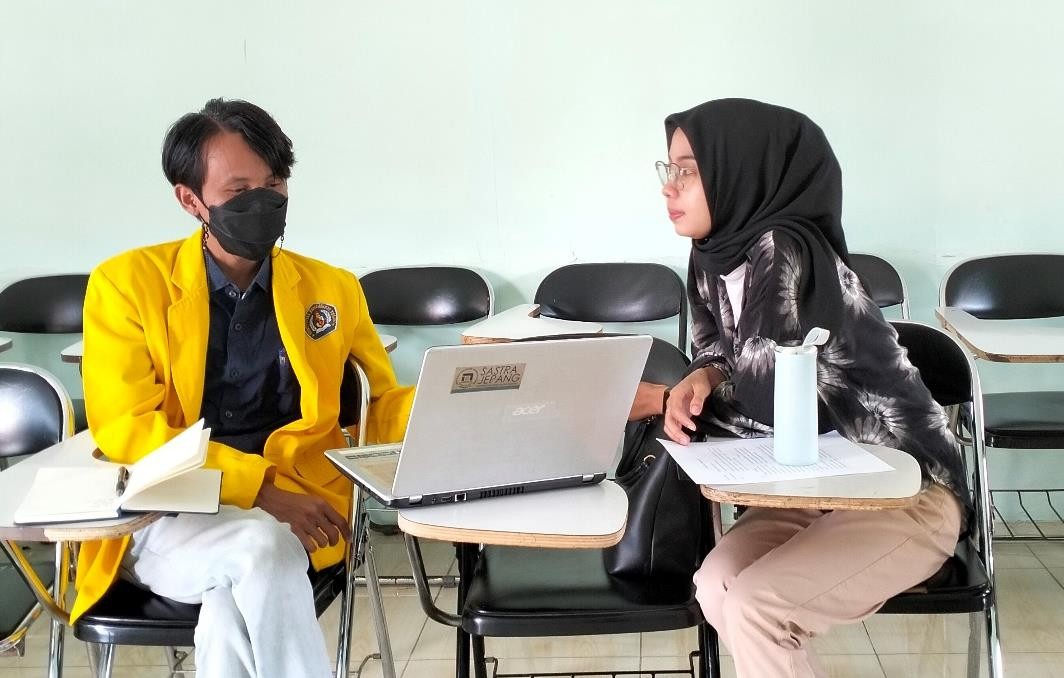 Azahra Laura Salsabila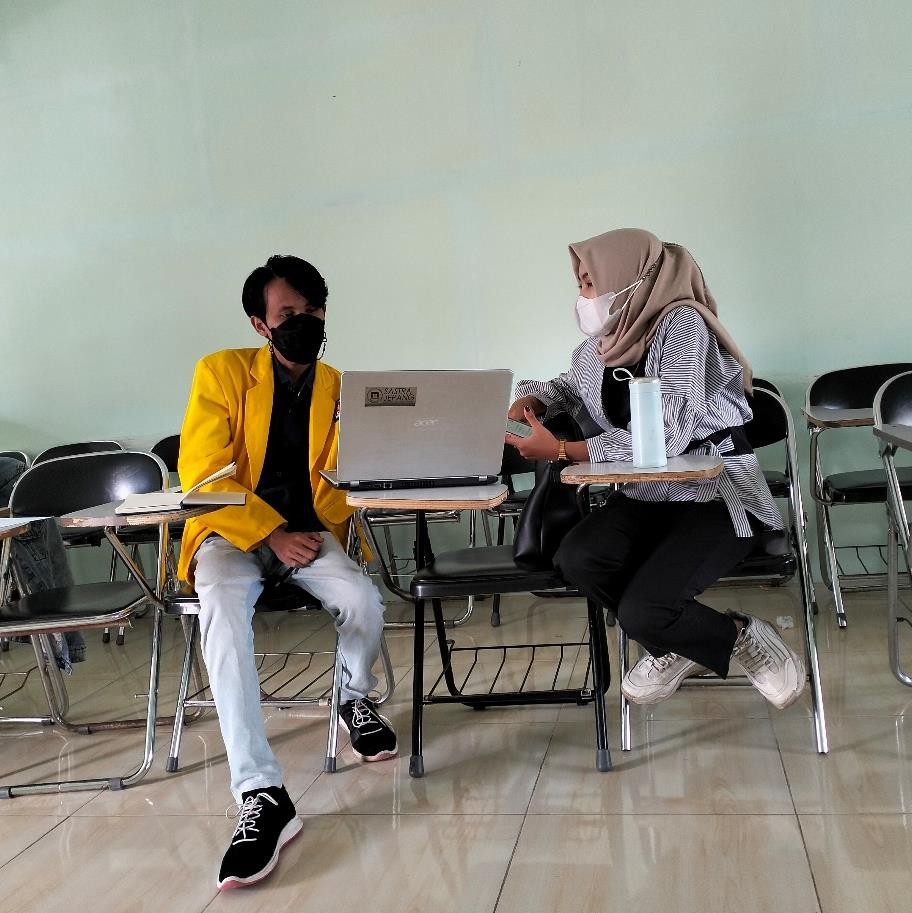 Pungki IndrayaniWawancara Bersama mahasiswa aktif semester tujuh Pendidikan Ekonomi :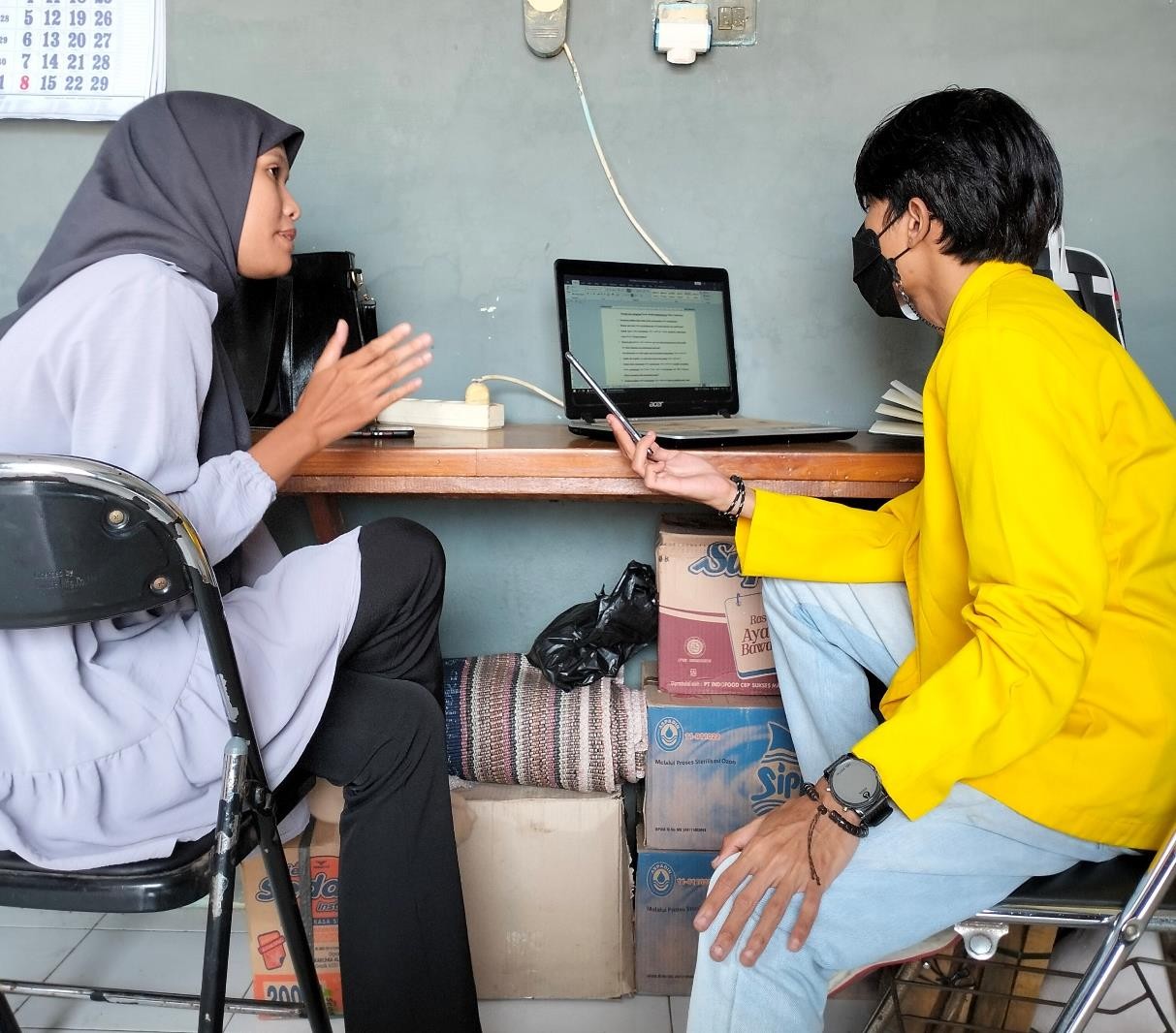 Anindya Putri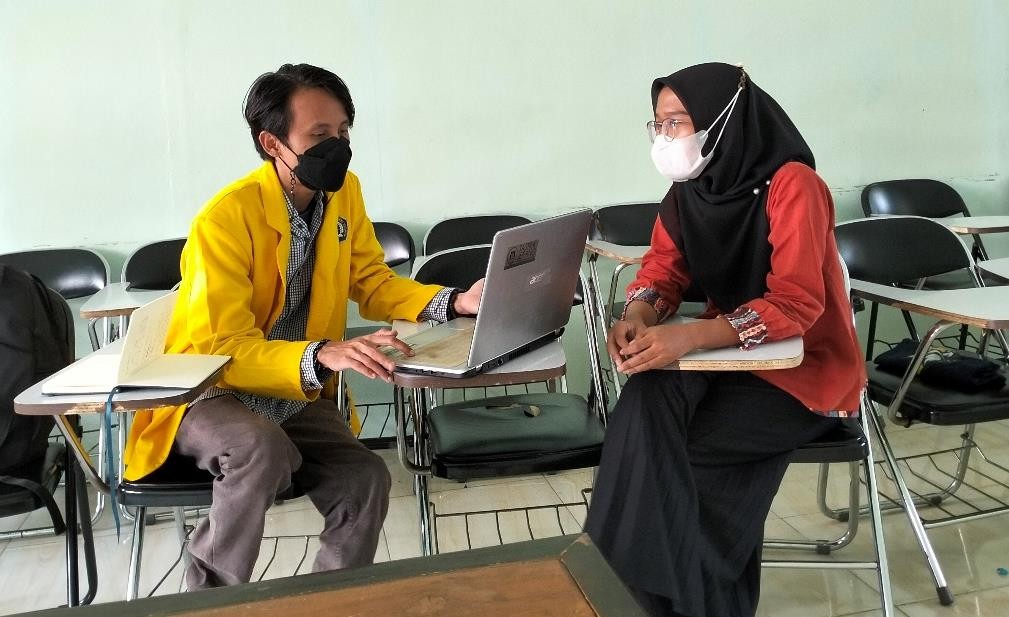 Ulfatun Ziadatur Rizqoh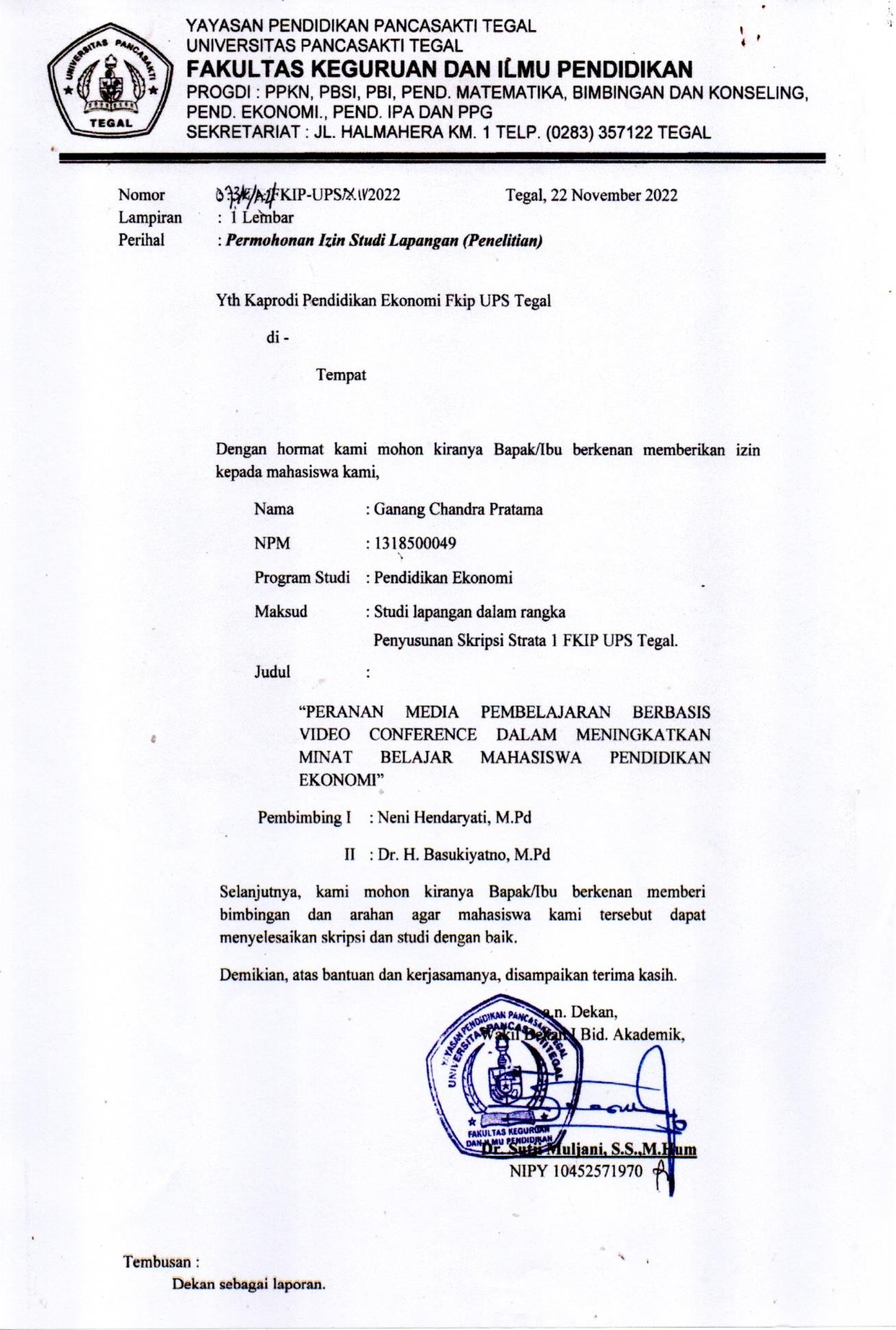 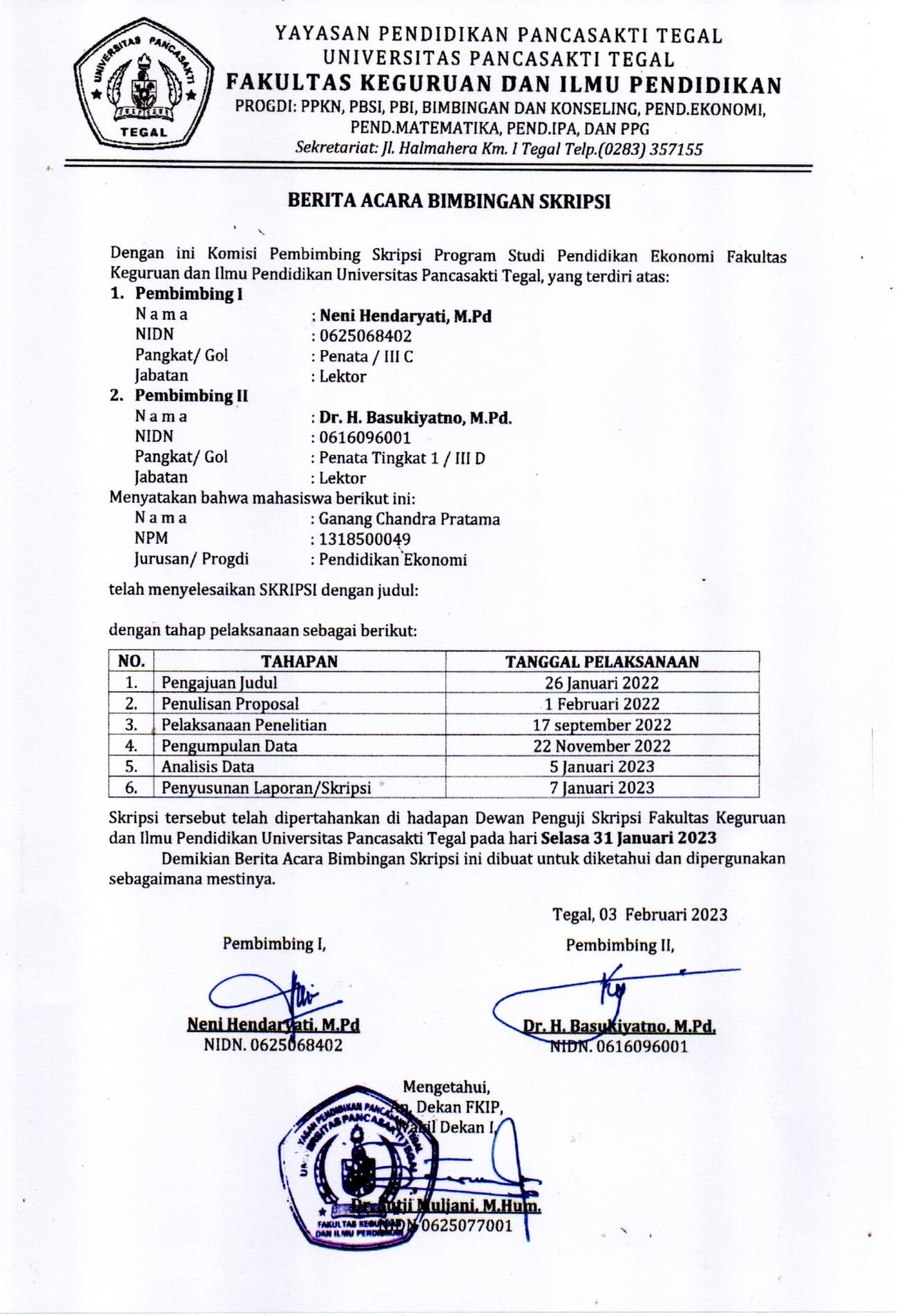 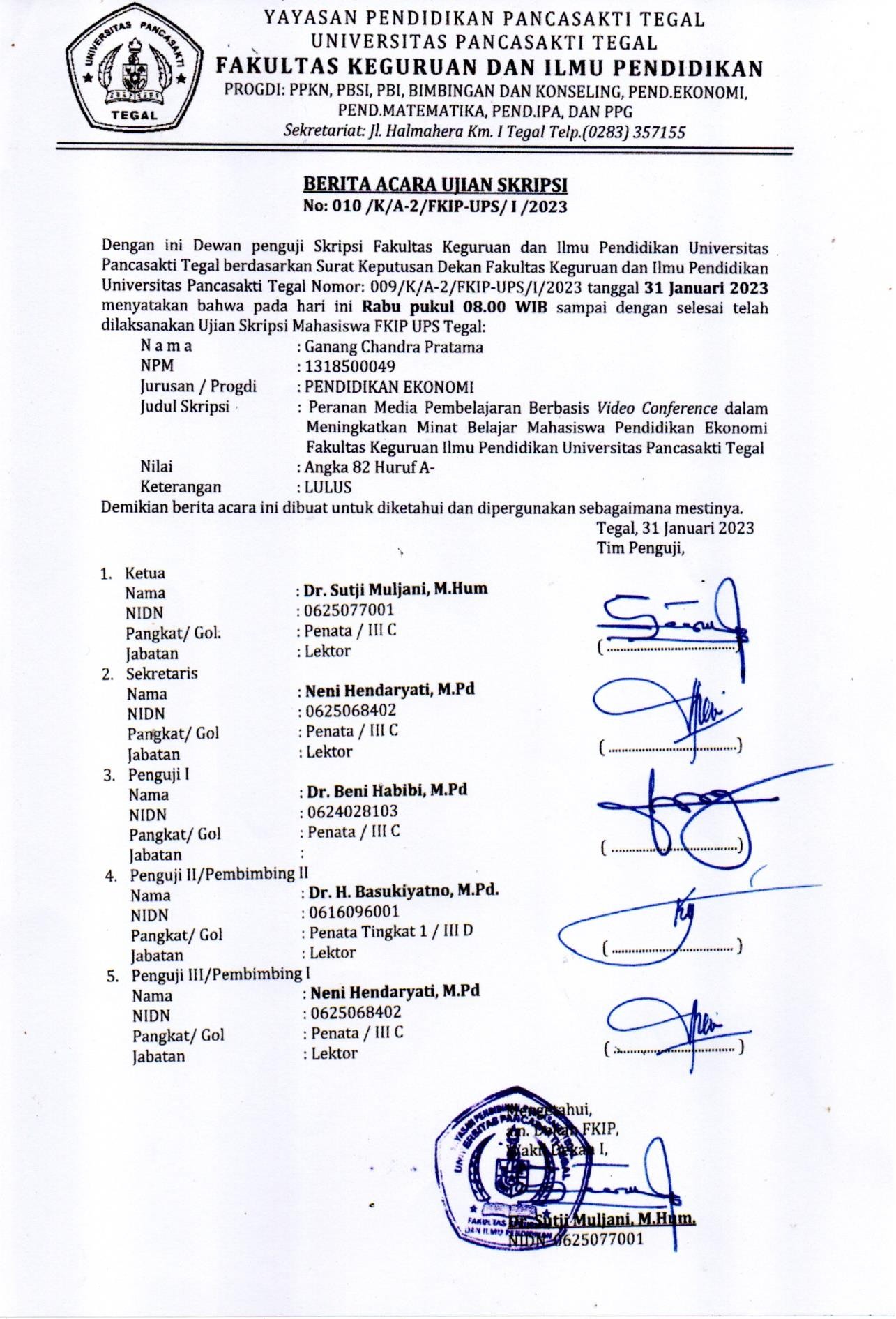 NoPertanyaanJawaban1Menurut anda bagaimana peran teknologi dalam dunia pendidikan saat ini? (Contoh: dari segi kualitas dan keefektifannya)Peranan teknologi didalam dunia pendidikan sangat berpengaruh penting, apalagi di jaman sekarang ini karena memang kenyataannya pendidikan sekarang tidak jauh dengan aplikasi belajar.2Bagaimana keadaan selama kegiatan belajar mengajar menggunakan media pembelajaran?Apakah meningkatkan minat belajar atau tidak? Alasannya apa?Semenjak pandemi cara belajar dikampus menjadi online, kegiatan belajar mengajar juga berdampak yang akhirnya menggunakan media pembelajaran jarak jauh contohnya GM, Zoom, atau GClassroom. Namun karena masi beradaptasi kegiatan pembelajaran masihbelum efektif.3Menurut anda media pembelajaran apa yang paling efektif?Contoh: google meet, zoom, google classroom. Alasannya anda memilih media pembelajaran tersebut?Saya sendiri sebagai mahasiswa, media yang lebih saya suka ketika pembelajaran itu menggunakan GMeet karena lebih mendukung dari media lainnya. Seperti platform zoom yg memiliki tenggat waktu sehingga cukup mengganggu saat pembelajaran sedang berlangsung dan tiba- tiba keluar harus login ulang karena adabatasan waktu.4Apakah terdapat perbedaan saat pembelajaran tatap muka dan pembelajaran menggunakan media?Perbedaan apa saja yang ada dapatkan?Ya, ada. Pembelajaran tatap muka lebih efektif dari pada menggunakan media pembelajaran. Sedangkan jika menggunakan media pembelajaran memiliki sedikit masalah seperti memori penuh dan konektivitas yang kurang mendukung.5Apa harapan anda agar tetap bersemangat selama mengikuti pembelajaran menggunakan mediapembelajaran?Harapan saya, agar tetap semangat mengikuti pembelajaran, pada saat kegiatan belajar mengajar mahasiswa dan dosen lebih aktif dan inovatif agar tidak monoton dosenmenjelaskan atau sebaliknyaNoPertanyaanJawaban1Menurut anda bagaimana peran teknologi dalam dunia pendidikan saat ini? (Contoh: dari segi kualitas dan keefektifannya)Peran teknologi dalam dunia pendidikan sangat berperan penting apalagi pada saat pandemi covid 19 semua menggunakan teknologi2Bagaimana keadaan selama kegiatan belajar mengajar menggunakan media pembelajaran?Apakah meningkatkan minat belajar atau tidak? Alasannya apa?Kurang meningkat karena ketika belajar mengajar menggunakan media pembelajaran saya jarang menulis,terlambat masuk perkuliahan3Menurut anda media pembelajaran apa yang paling efektif?Contoh: google meet, zoom, google classroom. Alasannya anda memilih media pembelajarantersebut?Yang paling efektif menggunakan google meet karena di google meet dosen bisa menjelaskan dan bisa melihat dosen dan teman teman walaupun menggunakan google meet4Apakah terdapat perbedaan saat pembelajaran tatap muka dan pembelajaran menggunakan media?Perbedaan apa saja yang anda dapatkan?Perbedaanya pada saat pembelajaran tatap muka kita bertemu langsung dengan dosen dan teman teman, lebih efektif, sedangkan pembelajaran menggunakan media terdapat beberapa kendala seperti jaringan,kuota,wifi karena banyak kendala maka pembelajaran kurang efektif5Apa harapan anda agar tetap bersemangat selama mengikuti pembelajaran menggunakan mediapembelajaran?Harapan agar tetap bersemangat mengikuti pembelajaran menggunakan media yaitu dalam bentuk apapun pembelajaran harus tetap semangat apapun resikonya,mendapatkan kuota dari kemendikbudNo.PertanyaanJawaban1Bagaimana pendapat anda tentang belajar menggunakan media pembelajaran?Belajar menggunakan video pembelajar kurang lebih sangat membantu	menjunjung pembelajaran, namun memiliki kelebihan dan kekurangan ketika kita menggunakan videopembelajaran2Menurut	anda	jenis		media pembelajaran	apa		yang	banyakdiminati saat pembelajaran?platform digital seperti aplikasi zoom meeting, whatsapp, googleclassroom, google meet3Apakah peran media pembelajaran video conference sangat membantu pembelajaran secara daring? Berikanalasannya!Menurut saya sangat membantu, dikala kita sedang tidak dapat betemu satu sama lain, atau sedangada   acara   mendadak   kita   bisamenggunakan	media	tersebutsecara mudah dan praktis4Menurut anda platform video conference apa yang banyak diminati karena lebih mudah dan efektif dilakukan saat pembelajaran jarakjauh?Yang sering dipakai dan diminati yaitu, google meet, zoom, youtube5Apa kekurangan yang anda rasakan saat pembelajaran menggunakan video conference?Sering kurang paham akan apa yng dijelaskan oleh pemberi materi, sering adanya kurang komunikasidikala pembelajaran online.6Apakah ada   kesulitan   yang   andaalami	ketika	menggunakan	video conference?Yang	paling	utama	adalahterhalang akan jaringan, susahnya mengakses platfrom tersebut7Apakah dalam penggunaan media pembelajaran video conference pendidik memadukan media pembelajaran lain (Power Point, white board/jamboard dan Mind Mapping) sebagai penunjang ketikamemaparkan materi?Iya sering menggunakan media lain	untuk	menunjang pembelajaran8Apakah	perpaduan	media pembelajaran video conference dapat memudahkan anda untuk mengetahuimateri yang sedang dibahas?Iya, pastinya dengan adanya media pembelajar dengan video conference dapat membantumenguasai materi.9Bagaimana perasaan anda ketika pendidik memulai pembelajaran menggunakan media pembelajaranvideo conference?Pastinya agak sedikit gugup dan pastinya senang ketika memulai pembelajaran.10Apakah anda memperhatikan saat pembelajaran berlangsung?Ya, saya sendiri memperhatikan apa yang di bicarakan oleh pendidik,karena saya perlu apa yang telah di sampaikan pendidik itu agar saya paham tentang apa ygdisampaikan.11Apakah anda merespon saat sedang dilakukan diskusi dengan teman satukelas?Iya saya merespon.12Saat pembelajaran berlangsung jika ada hal yang anda kurang pahami apakah anda akan bertanya?Iya saya akan bertanya jikalau ada materi yang kurang paham, karena pada saat itu saya bisa paham akan materi yang masih sayabingungkan.13Apakah anda akan menjawab jika ada yang bertanya baik dari pendidik maupun dari teman satu kelas?Jika saya bisa menjawab dan mengerti akan apa maksud dari pertanyaan, saya akan menjawabnya.14Apa anda memahami materi atautugas	yang	disampaikan	oleh pendidik?Pastinya saya paham,karena sudahbelajar	dan	menguasai	materi tersebut.15[Setelah pembelajaran selesai apakah anda akan memperdalam pemahaman tentang materi yang telah diajarkanoleh pendidik?Iya, biasanya saya mengulang materi apa yng saya tulis di buku catatan, dan saya tulis kembali kebuku utama saya.No.PertanyaanJawaban1Bagaimana pendapat anda tentang belajar menggunakan media pembelajaran?Menurut saya media pembelajaran sangat membantu proses belajar mengajar, apalagi di era digital saatini.2Menurut anda jenis media pembelajaran apa yang banyak diminati saat pembelajaran?Jenis media berbasis video dan game saat ini sangat disukai para siswa, dikarenakan para siswa dapat belajar dengan hanya menonton video danjuga dapat belajar sambil bermain.3Apakah	peran	media pembelajaran video conference sangat membantu pembelajaran secara daring? Berikan alasannya!Sangat membantu, sebab di video confference guru dan sisw dapat bertatap muka secara daring lewat hp atau laptop sehinga guru dan murid tidak perlu pergi kesekolah dan dapatbertemu secara daring di mana saja.4Menurut anda platform video conference apa yang banyak diminati karena lebih mudah dan efektif	dilakukan	saat pembelajaran jarak jauh?Menurut saya platfom video confference yang banyak diminati adalah google meet, karena di google meet ini pengguna tidak perlu membayar untuk akses waktu yang lebih lama, di google meet pengguna dapat bebas menggunkan waktu kapansaja tanpa batasan waktu.5Apa kekurangan yang anda rasakan saat pembelajaran menggunakan video conference?Kekurangan pada penggunaan video conference diantaranya akses internet yang tidak merata pada tempat-tempat terpencil yang tidak terjangkau jaringan internet, kemudian kurangnya pengetahuan penggunaanvideo confferen pada guru dan murid.6Apakah ada kesulitan yang anda alami ketika menggunakan videoconference?Untuk saat ini kesulitan yang sering saya alamai adalah pada jaringaninternet yang tidak bisa diprediksi.7Apakah dalam penggunaan media pembelajaran video conference pendidik memadukan media pembelajaran lain (Power Point, white board/jamboard dan Mind Mapping) sebagai penunjangketika memaparkan materi?Ya para pendidik menggunakan video confference dengan memadukan dengan media pembelajaran seperti power point.8Apakah perpaduan media pembelajaran video conference dapat memudahkan anda untuk mengetahui materi yang sedangdibahas?Ya, karena video confference guru dapat leluasa menggunakan media tersebut dengan lebih kreatif dan detail pada saat kegiatan belajar mengajar.9Bagaimana perasaan anda ketika pendidik memulai pembelajaran menggunakan	mediapembelajaran video conference?Merasa senang10Apakah anda memperhatikan saatpembelajaran berlangsung?Ya	saya	memperhatikan	ketikapembelajaran berlangsung11Apakah	anda	merespon	saat sedang dilakukan diskusi denganteman satu kelas?Ya saya sering meresposn ketika sedang berdiskusi12Saat pembelajaran berlangsung jika ada hal yang anda kurang pahami apakah anda akanbertanya?Ya saya akan menanyakan sesuatu yang saya kurang pahami13Apakah anda akan menjawab jika ada yang bertanya baik dari pendidik maupun dari teman satukelas?Ya	saya	akan	menjawab	sesuai pertanyaan yang diajukan14Apa anda memahami materi atautugas	yang	disampaikan	oleh pendidik?Ya saya memahami materi dan tugas yang guru berikan15Setelah pembelajaran selesai apakah anda akan memperdalam pemahaman tentang materi yangtelah diajarkan oleh pendidik?Ya tentu saya akan memperdalam materi yang sudah guru sampaikan, saya dapat mencari materi di internet,buku dan lain sebagainya.No.PertanyaanJawaban1Bagaimana pendapat anda tentang belajar	menggunakan	mediapembelajaran?Menurut saya kurang efektif2Menurut	anda	jenis	mediapembelajaran	apa	yang	banyak diminati saat pembelajaran?Saya	pribadi	lebih	menyukaimedia	pembelajaran	google classroom dan google meet3Apakah peran media pembelajaran video conference sangat membantu pembelajaran secara daring? Berikanalasannya!Membantu, alasannya bisa digunakan jarak jauh jadi bisa face to face meskipun melalui digital.4Menurut anda platform video conference apa yang banyak diminati karena lebih mudah dan efektif dilakukan saat pembelajaran jarakjauh?Google meet, karena kalau misalkan pake zoom itu kan diwaktu, tiba-tiba mati sendiri. Jadi lebih baik google meet.5Apa kekurangan yang anda rasakan saat pembelajaran menggunakan video conference?Pertama kurangnya partisipasi peserta, kedua mungkin ada mahasiswa yang kurang tau cara share screen, dll itu bikin kendala. Disuruh    bicara    tidak    bicara,disuruh on-cam tapi tidak on-cam.6Apakah ada kesulitan yang anda alami ketika	menggunakan	videoconference?Tentu saja sinyal dan terkadang suka keluar sendiri mungkin dariperangkat yang penuh7Apakah dalam penggunaan media pembelajaran video conference pendidik memadukan media pembelajaran lain (Power Point, white board/jamboard dan Mind Mapping) sebagai	penunjang	ketikamemaparkan materi?Iya pakai power point, biasanya pun dilakukan saat mahasiswa melakukan presentesai8Apakah	perpaduan	media pembelajaran video conference dapat memudahkan anda untuk mengetahui materi yang sedang dibahas?Tidak, karena terkadang terkendala sinyal jadi pendidik saat menyampaikan materi pun kadang putus-putus jadi kitakurang memahami9Bagaimana perasaan anda ketika pendidik memulai pembelajaran menggunakan media pembelajaranvideo conference?Terkadang	bosan	yah	karena pengen tatap muka10Apakah anda memperhatikan saat pembelajaran berlangsung?Terkadang, karena apa yang disampaikan oleh pendidik terkadang kurang jelas dan suarayang hilang akibat sinyal11Apakah anda merespon saat sedang dilakukan diskusi dengan teman satukelas?merespon12Saat pembelajaran berlangsung jikaada hal yang anda kurang pahami apakah anda akan bertanya?Tentu akan bertnaya jika ada materi yang kurang pahami13Apakah anda akan menjawab jika ada yang bertanya baik dari pendidik maupun dari teman satu kelas?Kalua saya tau dan saya paham insyaallah saya akan menjawab dan jika tidak tau maka saya tidakmenjawab14Apa anda memahami materi atau tugas	yang	disampaikan	olehpendidik?Terkadang, kadang paham kadang tidak15Setelah pembelajaran selesai apakah anda akan memperdalam pemahaman tentang materi yang telah diajarkanoleh pendidik?Iya terkadang ke perpus untuk baca-baca atau googling lalu mecatat untuk memahami materiyang telah disampaikanNo.PertanyaanJawaban1Bagaimana pendapat anda tentang belajar menggunakan media pembelajaran?Pendapat saya pada dasarnya kan pembelajaran menggunakan media pembelajaran untuk membantu peserta didik dalam mengerjakan atau mempelajari sesuatu, jadi media pembelajaran ini sangat membantu saya dalam melaksanakan pembelajaran. Apalagi dijaman sekarang kan semua hal itu digital sehingga mudah dicari tinggal menggunjungi	website	bisa mengunjungi artikel, jurnal, dll. Jadisaya sangat terbantu.2Menurut	anda	jenis	media pembelajaran apa yang banyakdiminati saat pembelajaran?Tentu	saja		media	elektronik(video conference)	kita	bisa	mengunjungiapapun	kapanpun	dimanapun	hanyadengan	mengetik	lewat	handphone,laptop ataupun komputer.3Apakah peran media pembelajaran video conference sangat membantu pembelajaran secara daring? Berikan alasannya!Sangat membantu sekali, karena saya bisa tau mimik atau ekspresi yang diperlihatkan oleh pendidik. Sehingga kita sebagai peserta didik bisa mengetahui apa yang sedang diajarkandosen apalagi saat praktik.4Menurut anda platform video conference apa yang banyak diminati karena lebih mudah dan efektif dilakukan saat pembelajaran jarak jauh?Google meet, zoom, dan lain-lain. Kalau saya pribadi lebih menyukai google meet, karena lebih hemat data dari pada zoom, memang setiap platform ada kekurangan dan kelebihan. Saya sebagai mahasiswa yang ekonomis tentu akan lebih menyukai pembelajaranmenggunakan google meet.5Apa kekurangan yang anda rasakan saat pembelajaran menggunakan	video conference?menurut saya seperti contohnya google meet, takutnya dosen lagi sibuk menerangkan materi ada mahasiswa masuk, dosennya pindah layar itu sangat mengganggu pembelajaran yah menurutsaya6Apakah	ada	kesulitan		yang anda		alami	ketikamenggunakan	videoconference?Kayaknya semua orang mengalami akan sulitnya jaringan atau sinyal.7Apakah dalam penggunaan media pembelajaran video conference	pendidikmemadukan	media pembelajaran lain (Power Point, white board/jamboard dan Mind Mapping) sebagai penunjang ketika memaparkanmateri?Iya memadukan karena dengan adanya power point, white board, dll itu membuat kita mahasiswa lebih bisa melihat lebih jelas poin-poinnya8Apakah perpaduan media pembelajaran video conference dapat memudahkan anda untuk mengetahui materi yang sedangdibahas?Iya dapat mengetahui, karena dengan adanya video conference tersebut kita jadi mudah paham trus bisa lebih mengerti poin-poinnya.9Bagaimana perasaan anda ketika pendidik memulai pembelajaran menggunakan media pembelajaran videoconference?Tergantung pendidik, jika pendidik asik kita senang tapi kadang jika dosennya tegas kita jadi deg-degan canggung10Apakah anda memperhatikansaat	pembelajaran berlangsung?Memperhatikan, tapi butuh konsentrasidan focus ekstra. Karena contohnya misal ada kendaraan lewat terganggu.11Apakah anda merespon saat sedang dilakukan diskusi dengan teman satu kelas?Saya mersepon, saya suka dengan diskusi karena dengan berdiskusi saya bisa mengetahui pola piker lawan bicara. Dengan diskusi saya bisa mengetahui kosakata baru yang mungkin kita belumpernah dengar sebelumnya.12Saat pembelajaran berlangsung jika ada hal yang anda kurang pahami apakah anda akanbertanya?Terkadang, misal dosen kan kadang penjelasannya terlalu tinggi itu kadang saya penasaran maka saya akan bertanya13Apakah anda akan menjawab jika ada yang bertanya baik dari pendidik maupun dari temansatu kelas?Setau saya aja, jika saya tau maka akan saya jawab14Apa anda memahami materi atau tugas yang disampaikanoleh pendidik?Iya memahami meski tergantung sinyal, terkadang juga terganggu oleh pikirankita sendiri sehingga hilang konsentrasi.15Setelah pembelajaran selesai apakah	anda	akan memperdalam pemahaman tentang materi yang telah diajarkan oleh pendidik?Iya terkadang kalau ada waktu senggang saya suka baca buku, internet, atau jurnal. Apalagi yang sangat berpengaruh buat kehidupan yang ada hubungannya. Seperti di Pendidikan ekonomi itu kan ada inflansi dan sekarang kan juga ada kasus tentang tahun 2023 bakal ada inflansi dan itu berhubungan, saya sukadengan hal itu jadi saya akan baca lagi.No.PertanyaanJawaban1Bagaimana pendapat anda tentang belajar menggunakan media pembelajaran?Menurut saya, bagus karena biar kita belajarnya lebih kreatif baik untuk kita sebagaipeserta didik maupun pendidik2Menurut anda jenis media pembelajaran apa	yang	banyak	diminati	saatpembelajaran?Google meet, karena lebih efektif untuk berinteraksi3Apakah peran media pembelajaran video conference	sangat	membantu pembelajaran secara daring? Berikan alasannya!Sanagat membantu karena kita dapat berinteraksi langsung dengan pendidik dan merasa diawasi oleh pendidik jadisangat membantu4Menurut anda platform video conferenceapa yang banyak diminati karena lebihZoom dan google meetmudah	dan	efektif	dilakukan	saatpembelajaran jarak jauh?5Apa kekurangan yang anda rasakan saat pembelajaran menggunakan video conference?Saya kurang memahami materi yang disampaikan oleh pendidik, karena daring jadi akan mendapatkan kesulitan disinyal6Apakah ada kesulitan yang anda  alamiketika menggunakan video conference?Sinyal, kuota dan perangkatyang kurang mendukung7Apakah dalam penggunaan media pembelajaran video conference pendidik memadukan media pembelajaran lain (Power Point, white board/jamboard dan Mind Mapping) sebagai penunjang ketikamemaparkan materi?Iya menggunakan8Apakah perpaduan media pembelajaran video conference dapat memudahkan anda untuk mengetahui materi yangsedang dibahas?mengetahui9Bagaimana perasaan anda ketika pendidikmemulai	pembelajaran	menggunakan media pembelajaran video conference?Merasa senang, karena agar saya bisa lulus cepat10Apakah	anda	memperhatikan	saatpembelajaran berlangsung?Iya saya memperhatikan saatpembelajaran berlangsung11Apakah	anda	merespon	saat	sedang dilakukan diskusi dengan teman satukelas?Tentu merespon12Saat pembelajaran berlangsung jika ada hal yang anda kurang pahami apakah andaakan bertanya?Iya tentunya bertanya, agar lebih memahami materi danmenambah pengetahuan saya13Apakah anda akan menjawab jika adayang bertanya baik dari pendidik maupun dari teman satu kelas?Saya akan menjawab14Apa anda memahami materi atau tugasyang disampaikan oleh pendidik?Semoga	saya	sangatmemahami15Setelah pembelajaran selesai apakah anda akan memperdalam pemahaman tentang materi yang telah diajarkan olehpendidik?iyaNo.PertanyaanJawaban1Bagaimana pendapat anda tentang belajar menggunakan media pembelajaran?Pendapat saya pertama belajar menggunakan media pembelajaran sudah tepat karena pembelajaran menggunakan media pembelajaran bisa berlangsung dengan maksimal, kedua waktu yang digunakan bisa lebih efisien, ketiga materi yangdisampaikan lebih efektif2Menurut	anda	jenis	media pembelajaran apa yang banyakdiminati saat pembelajaran?Menurut saya media pembelajaran seperti video contohnya google meet3Apakah	peran	media pembelajaran video conference sangat membantu pembelajaransecara daring? Berikan alasannya!Sangat membantu, karena dengan adanya video conference materi yang disampaikan lebih jelas truspembelajaran yang disampaikan tidakmembosankan4Menurut anda platform video conference apa yang banyak diminati karena lebih mudah dan efektif	dilakukan	saatpembelajaran jarak jauh?Pendapat	saya,	google	meet	dan google clasroom5Apa	kekurangan		yang	anda rasakan	saat	pembelajaranmenggunakan video conference?Pembelajaran lebih monoton6Apakah ada kesulitan yang anda alami ketika menggunakan video conference?Tentu ada, seperti kurangnya komunikasi seperti pendidik kurang menjelaskan tentang materi yangdibahas7Apakah dalam penggunaan media pembelajaran video conference pendidik memadukan media pembelajaran lain (Power Point, white board/jamboard dan Mind Mapping) sebagai penunjangketika memaparkan materi?Iya menggunakan seperti power point8Apakah perpaduan media pembelajaran video conference dapat memudahkan anda untuk mengetahui materi yang sedangdibahas?Sangat mempermudah, karena dengan adanya video conference pendidik bisa menyampaikan materi lebih menarik karena bisa menyampaikanlewat power point ataupun word9Bagaimana perasaan anda ketika pendidik memulai pembelajaran menggunakan	mediapembelajaran video conference?Merasa semangat karena masih awal memulai pembelajaran10Apakah anda memperhatikan saatpembelajaran berlangsung?Tentu saja memperhatikan11Apakah	anda	merespon	saat sedang dilakukan diskusi denganteman satu kelas?Tentu	saja	diskusi,	karena	perlu pendapat orang lain jadi tentu sajaharus diskusi12Saat pembelajaran berlangsung jika ada hal yang anda kurang pahami apakah anda akanbertanya?Tergantung pendidik,13Apakah anda akan menjawab jika ada yang bertanya baik dari pendidik maupun dari teman satu kelas?Tentu saja menjawab jika ada pertanyaan, jika saya mengetahui akan saya jawab tapi jika saya tidak bisa maka saya lempar butir pertanyaan tersebut ke teman satu kelas saya yangsaya anggap lebih bisa menjawab14Apa anda memahami materi atau tugas yang disampaikan oleh pendidik?Memahami, jika tidak memahami saya tidak akan bisa mengerjakan tugas tersebut, jikalaupun tidak memahami maka saya akan bertanya pada pendidik yang memeberikantugas tersebut15Setelah pembelajaran selesai apakah anda akan memperdalam pemahaman tentang materi yangtelah diajarkan oleh pendidik?Biasanya saya membaca ulang materi yang telah disampaikan dengan cara memperdalam materi yang telahdisampaikan oleh pendidikNo.PertanyaanJawaban1Bagaimana pendapat anda tentang belajar menggunakan media pembelajaran?Menurut saya pembelajaran menggunakan media pembelajaran itu sangat kekinian, kita ketahui jaman sekarang hampir semua sektormenggunakan teknologi2Menurut anda jenis media pembelajaran apa yang banyak diminati saat pembelajaran?Google meet, karena media pembelajaran google meet tidak ada pembatasan waktu. Tidak seperti zoom yang memilik Batasan waktu kalua tidak salah 45 menit pembelajaran berhenti nanti disuruhlogin ulang.3Apakah peran media pembelajaran video	conference	sangatSangat membantu, karena bisa di lakukan secara jarak jauh. Misalkanpendidik sedang ada di Bali dan kitamembantu	pembelajaran	secara daring? Berikan alasannya!sebagai peserta didik sedang berada di	rumah,	sehingga	prosespembelajaran masih bisa dilakukan.4Menurut anda platform video conference apa yang banyak diminati karena lebih mudah dan efektif	dilakukan	saatpembelajaran jarak jauh?Google meet dan zoom5Apa kekurangan yang anda rasakan saat pembelajaran menggunakan video conference?Salah satunya sinyal, wilayah tempat kita melakukan pembelajaran kan berbeda-beda, jadi kadang ada sinyal yang hilang, atau tiba-tiba mati listrik akhirnya koneksi terhenti dan kuota habis. Dan juga seperti kurangnyapemahaman akan materi.6Apakah ada kesulitan yang anda alami ketika menggunakan videoconference?Tentu saja sinyal, kuota, perangkat seperti memori penuh.7Apakah dalam penggunaan media pembelajaran video conference pendidik memadukan media pembelajaran lain (Power Point, white board/jamboard dan Mind Mapping) sebagai penunjangketika memaparkan materi?Biasanya pendidik memadukan seperti power point atau aplikasi lain yang menunjang pembelajaran.8Apakah perpaduan media pembelajaran video conference dapat memudahkan anda untuk mengetahui materi yang sedang dibahas?Sebenarnya 50%-50% yah, karena kan terkadang pembelajaran yang misal harusnya dilakukan secara langsung seperti praktik harusnya tatap muka, kalau menggunakan media pembelajaran malah kitaakhirnya tidak paham.9Bagaimana perasaan anda ketika pendidik memulai pembelajaran menggunakan media pembelajaranvideo conference?Kalua saya merasa senang tapi deg- degan padahal pendidik hanya mengisi materi saja10Apakah anda memperhatikan saat pembelajaran berlangsung?Iya tentu saja memperhatikan, apalagi pembelajaran tentang praktik karena saya suka praktik jadi harusmemperhatikan banget11Apakah anda merespon saat sedang dilakukan diskusi dengan teman satu kelas?Iya tentu saja merespon, memang terkadang kan pembelajaran ada diskusinya. Jadi bagaimana caranya sudah dijelaskan oleh pendidik kita juga harus ada timbal baliknya untukpendidik.12Saat pembelajaran berlangsung jika ada hal yang anda kurang pahami apakah anda akanbertanya?Iya saya akan bertanya, karena saya jarang memahami tentang materi yang telah disampaikan13Apakah anda akan menjawab jika ada yang bertanya baik dari pendidik maupun dari teman satukelas?Kalua saya bisa akan saya jawab kalau tidak bisa saya minta dijelaskan lagi oleh pendidik14Apa anda memahami materi atau tugas yang disampaikan oleh pendidik?Tergantung, terkadanag ada yang biasanya saya pahami kadang ada yang tidak saya pahami, nanti sayaakan bertanya ke teman15Setelah pembelajaran selesai apakah anda akan memperdalam pemahaman tentang materi yang telah diajarkan oleh pendidik?Pastinya akan memperdalam materi tersebut, karena saya pribadi susah banget buat memahami materi yang disampaikan oleh pendidik jadi saya akan mempelajari ulang materi yangtelah disampaikan oleh pendidikNo.PertanyaanJawaban1Bagaimana pendapat anda tentang	belajarmenggunakan	media pembelajaran?Menurut pendapat saya belajar menggunakan media pembelajaran itu bagus, karena media pembelajaran itu kan alat jadi alat seperti itu di harapkan bisa menunjang proses pembelajaran dan di harapkan peserta didik bisa memahamiapa yang disampaikan oleh pendidik2Menurut anda jenis media pembelajaran apa yang banyak diminati saat pembelajaran?Pendapat saya media pembelajaran yang diminati google meet karena gratis juga waktunya lama dan juga bisa menayangkan power point jadi kitab isa lebih mamahami, tidak hanaya ada gambar dan suara. Jadi disitu juga ada video nyajuga yang bisa ditampilkan3Apakah peran media pembelajaran	video conference sangat membantu pembelajaran secara daring?Berikan alasannya!Iya membantu, misal kita presentasi menggunakan power point jadi tidak hanya dengan tulisan saja tetapi juga dengan video dan audio4Menurut anda platform video conference apa yang banyak diminati karena lebih mudah dan efektif dilakukan saatpembelajaran jarak jauh?Menurut saya google meet fiturnya kan gratis tidak seperti zoom, kalau zoom itu kan hanya 45 menit5Apa kekurangan yang anda rasakan saat pembelajaran menggunakan	video conference?Kekurangannya sinyal, jadi missal menggunakan video conference itu suaranya terbata-bata jadi kan kita tertinggal materi yang telah disampaikanoleh pendidik6Apakah ada kesulitan yang anda	alami	ketikamenggunakan	videoconference?Paling itu sih sinyal sama itu biasanya memori penuh, jadi tidak bisa update aplikasi tersebut7Apakah dalam penggunaan media pembelajaran video conference	pendidikmemadukan	media pembelajaran lain (Power Point, white board/jamboard dan Mind Mapping) sebagai penunjang	ketikamemaparkan materi?Iya menggunakan, lebih sering biasanya pendidik menggunakan power point8Apakah perpaduan media pembelajaran	videoconference	dapat memudahkan anda untuk mengetahui    materi    yangsedang dibahas?Iya dapat, karena di video conference kita tidak hanya mendengarkan apa yang disampaikan oleh pendidik. Tetapi kita juga terkadang diberikan contoh video pemahan materi tersebut jadi kitab isalebih memahami materi tersebut9Bagaimana perasaan anda ketika pendidik memulai pembelajaran menggunakan media pembelajaran videoconference?Seneng, video conference itu merupakan salah satu pembelajaran yang efektif dan kita juga rasanya seneng mudah di pahami karena face to face langsung meski lewatdaring10Apakah anda memperhatikan saat	pembelajaranberlangsung?Iya memperhatikan11Apakah anda merespon saat sedang	dilakukan	diskusidengan teman satu kelas?Iya merespon12Saat	pembelajaran berlangsung jika ada hal yang anda kurang pahamiapakah anda akan bertanya?Iya saya akan bertanya karena itu kan untuk menambah pengetahuan diri kita sendiri13Apakah anda akan menjawab jika ada yang bertanya baik dari pendidik maupun dariteman satu kelas?Jika saya bisa menjawab pertanyaan tersebut akan saya jawab, jika tidak bisa ya tidak akan saya jawab14Apa anda memahami materi atau tugas yang disampaikan oleh pendidik?Kadang iya kadang tidak, misalkan secara daring materi yang disampaikan tentang perhitungan dan sinyal terganggu, itu akansusah untuk dipahami menurut saya15Setelah pembelajaran selesai apakah anda akan memperdalam pemahaman tentang materi yang telahdiajarkan oleh pendidik?Iya, biasanya saya sendiri akan mencari di internet seperti di google schoolar atau ke perpus mencari buku tentang materi yang telah disampaikan oleh pendidik